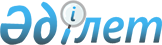 Об областном бюджете на 2013-2015 годы
					
			Утративший силу
			
			
		
					Решение областного маслихата Южно-Казахстанской области № 9/71-V от 7 декабря 2012 года. Зарегистрировано Департаментом юстиции Южно-Казахстанской области 19 декабря 2012 года № 2172. Утратило силу в связи с истечением срока применения - (письмо областного маслихата Южно-Казахстанской области от 5 мая 2014 года № 476-1)      Примечание РЦПИ.

      В тексте документа сохранена пунктуация и орфография оригинала.      Сноска. Утратило силу в связи с истечением срока применения - (письмо областного маслихата Южно-Казахстанской области от 05.05.2014 № 476-1).

      В соответствии с Бюджетным кодексом Республики Казахстан от 4 декабря 2008 года и Законом Республики Казахстан от 23 января 2001 года «О местном государственном управлении и самоуправлении в Республике Казахстан», Южно-Казахстанский областной маслихат РЕШИЛ:



      1. Утвердить областной бюджет Южно-Казахстанской области на 2013-2015 годы согласно приложениям 1, 2 и 3 соответственно, в том числе на 2013 год в следующих объемах:

      1) доходы – 327 367 019 тысяч тенге, в том числе по:

      налоговым поступлениям – 13 446 856 тысяч тенге;

      неналоговым поступлениям – 1 491 049 тысяч тенге;

      поступлениям от продажи основного капитала – 9 000 тысяч тенге;

      поступлениям трансфертов – 312 420 114 тысяч тенге;

      2) затраты – 327 693 543 тысяч тенге;

      3) чистое бюджетное кредитование – 3 644 685 тысяч тенге, в том числе:

      бюджетные кредиты – 4 405 195 тысяч тенге;

      погашение бюджетных кредитов – 760 510 тысяч тенге;

      4) сальдо по операциям с финансовыми активами – 1 000 000 тысяч тенге, в том числе:

      приобретение финансовых активов - 1 000 000 тысяч тенге;

      5) дефицит бюджета – - 4 971 209 тысяч тенге;

      6) финансирование дефицита бюджета – 4 971 209 тысяч тенге.

      Сноска. Пункт 1 в редакции решения областного маслихата Южно-Казахстанской области от 24.12.2013 № 22/190-V (вводится в действие с 01.01.2013).



      2. Установить на 2013 год норматив распределения общей суммы поступлений индивидуального подоходного налога и социального налога:

      в бюджеты районов (городов областного значения), кроме районов Байдибек, Мактааральского, Ордабасынского, Тюлькубасского и Шардаринского, городов Шымкент, Кентау и Туркестан - 50 процентов;

      в бюджет района Байдибек – 56,5%;

      в бюджет Мактааральского района – 52,7%;

      в бюджет Ордабасынского района – 57,1%;

      в бюджет Тюлькубасского района – 56%;

      в бюджет Шардаринского района – 71,5%;

      в бюджет города Шымкент – 87%;

      в бюджет города Кентау – 75%;

      в бюджет города Туркестан - 86%;

      в областной бюджет:

      от районов (городов областного значения), кроме районов Байдибек, Мактааральского, Ордабасынского и Шардаринского, городов Шымкент, Кентау и Туркестан - 50 процентов;

      от района Байдибек – 43,5%;

      от Мактааральского района – 47,3%;

      от Ордабасынского района – 42,9%;

      от Тюлькубасского района – 44%;

      от Шардаринского района – 28,5%;

      от города Шымкент – 13%;

      от города Кентау – 25%;

      от города Туркестан – 14%.

      Сноска. Пункт 2 в редакции решения областного маслихата Южно-Казахстанской области от 25.10.2013 № 19/166-V (вводится в действие с 01.01.2013).



      3. Предусмотреть на 2013 год размеры субвенций, передаваемых из областного бюджета в бюджеты районов (городов областного значения), в общей сумме 80 172 751 тысяч тенге, в том числе:

      4. Учесть, что в областном бюджете на 2013 год предусмотрены целевые текущие трансферты бюджетам районов (городов областного значения), в том числе:

      на реализацию государственного образовательного заказа в дошкольных организациях образования;

      на увеличение размера доплаты за квалификационную категорию учителям школ и воспитателям дошкольных организаций образования;

      на оснащение учебным оборудованием кабинетов физики, химии, биологии в государственных учреждениях основного среднего и общего среднего образования;

      на повышение оплаты труда учителям, прошедшим повышение квалификации по трехуровневой системе;

      на ежемесячную выплату денежных средств опекунам (попечителям) на содержание ребенка-сироты (детей-сирот) и ребенка (детей), оставшегося без попечения родителей;

      на обеспечение оборудованием, программным обеспечением детей-инвалидов, обучающихся  на дому;

      на введение стандартов специальных социальных услуг;

      на реализацию мер по оказанию социальной поддержки специалистов;

      на проведение противоэпизоотических мероприятий;

      на капитальный и средний ремонт автомобильных дорог районного значения (улиц города) и улиц населенных пунктов;

      на реализацию мер по содействию экономическому развитию регионов  в рамках Программы «Развитие регионов»;

      на увеличение штатной численности местных исполнительных органов;

      на развитие городов и сельских населенных пунктов в рамках Дорожной карты занятости 2020;

      на апробирование подушевого финансирования начального, основного среднего и общего среднего образования.

      Распределение указанных трансфертов бюджетам районов (городов областного значения) осуществляется на основании постановления акимата области.

      Сноска. Пункт 4 в редакции решения областного маслихата Южно-Казахстанской области от 18.01.2013 № 11/90-V; с изменениями, внесенными решениями областного маслихата Южно-Казахстанской области от 15.05.2013 № 13/115-V; от 04.07.2013 № 15/141-V; от 07.08.2013 № 16/144-V; от 10.12.2013 № 21/187-V (вводится в действие с 01.01.2013).



      5. Учесть, что в областном бюджете на 2013 год предусмотрены целевые текущие трансферты из областного бюджета бюджетам районов (городов областного значения), в том числе по:

      управлению образования области;

      управлению координации занятости и социальных программ области;

      управлению энергетики и жилищно-коммунального хозяйства области;

      управлению сельского хозяйства области;

      управлению пассажирского транспорта и автомобильных дорог области;

      управлению архитектуры и градостроительства области;

      управлению культуры области;

      управлению по мобилизационной подготовке, гражданской обороне, организации предупреждения и ликвидации аварий и стихийных бедствий области.

      Распределение указанных трансфертов бюджетам районов (городов областного значения) осуществляется на основании постановления акимата области.

      Сноска. Пункт 5 с изменениями, внесенными решениями областного маслихата Южно-Казахстанской области от 18.01.2013 № 11/90-V; от 15.05.2013 № 13/115-V (вводится в действие с 01.01.2013).



      6. Учесть, что в областном бюджете на 2013 год предусмотрены целевые трансферты на развитие бюджетам районов (городов областного значения) в том числе:

      на строительство и реконструкцию объектов образования;

      на проектирование, строительство и (или) приобретение жилья коммунального жилищного фонда;

      на проектирование, развитие, обустройство и (или) приобретение инженерно-коммуникационной инфраструктуры;

      на развитие сельских населенных пунктов в рамках Дорожной карты занятости 2020;

      на развитие системы водоснабжения и водоотведения;

      на развитие коммунального хозяйства;

      на развитие системы водоснабжения в сельских населенных пунктах;

      на развитие теплоэнергетической системы;

      на развитие транспортной инфраструктуры;

      на развитие инженерной инфраструктуры в рамках Программы «Развитие регионов»;

      на развитие газотранспортной системы;

      на развитие благоустройства городов и населенных пунктов;

      на реализацию бюджетных инвестиционных проектов в рамках Программы развития моногородов на 2012-2020 годы. 

      Распределение указанных трансфертов бюджетам районов (городов областного значения) осуществляется на основании постановления акимата области.

      Сноска. Пункт 6 в редакции решения областного маслихата Южно-Казахстанской области от 18.01.2013 № 11/90-V; с изменениями, внесенными решениями областного маслихата Южно-Казахстанской области от 15.05.2013 № 13/115-V; от 04.07.2013 № 15/141-V; от 07.08.2013 № 16/144-V; от 25.10.2013 № 19/166-V (вводится в действие с 01.01.2013).



      6-1. Учесть, что в областном бюджете на 2013 год предусмотрено кредитование бюджетов  районов (городов областного значения):

      на проектирование, строительство и (или) приобретение жилья;

      для реализации мер социальной поддержки специалистов.

      Распределение указанных кредитов бюджетам районов (городов областного значения) осуществляется на основании постановления акимата области.

      Сноска. Решение дополнено пунктом 6-1 в соответствии с решением областного маслихата Южно-Казахстанской области от 18.01.2013 № 11/90-V (вводится в действие с 01.01.2013).



      7. Учесть, что в областном бюджете на 2013 год предусмотрены целевые трансферты на развитие из областного бюджета бюджетам районов (городов областного значения) по:

      управлению энергетики и жилищно-коммунального хозяйства области;

      управлению строительства области.

      Распределение указанного трансферта бюджетам районов (городов областного значения) осуществляется на основании постановления акимата области.

      Сноска. Пункт 7 в редакции решения областного маслихата Южно-Казахстанской области от 07.08.2013 № 16/144-V (вводится в действие с 01.01.2013).



      8. Учесть, что в областном бюджете на 2013-2015 годы предусмотрены целевые трансферты из бюджетов районов (городов областного значения) на компенсацию потерь областного бюджета в связи с передачей полномочий:

      по ревизионным комиссиям;

      на апробирование подушевого финансирования начального, основного среднего и общего среднего образования.

      Распределение указанных трансфертов из бюджетов районов (городов областного значения) осуществляется на основании постановления акимата области.

      Сноска. Пункт 8 в редакции решения областного маслихата Южно-Казахстанской области от 10.12.2013 № 21/187-V (вводится в действие с 01.01.2013).



      9. Утвердить резерв акимата области на 2013 год в сумме 280 000 тысяч тенге.



      10. Утвердить перечень местных бюджетных программ, не подлежащих секвестру в процессе исполнения местных бюджетов на 2013 год, согласно приложению 4.



      11. Установить на 2013 год повышенные на двадцать пять процентов оклады (тарифные ставки) специалистам здравоохранения, социального обеспечения, образования, культуры и спорта, работающим в сельской местности в организациях, финансируемых из областного бюджета, по сравнению со ставками специалистов, занимающихся этими видами деятельности в городских условиях.



      12. Настоящее решение вводится в действие с 1 января 2013 года.

      

      Председатель сессии областного маслихата   С. Куашбаев

      

      Секретарь областного маслихата             К. Ержан      

      Приложение 1

      к решению Южно-Казахстанского

      областного маслихата

      от 7 декабря 2012 года № 9/71-V       Областной бюджет на 2013 год      Сноска. Приложение 1 в редакции решения областного маслихата Южно-Казахстанской области от 10.12.2013 № 21/187-V; с изменениями, внесенными решением областного маслихата Южно-Казахстанской области от 24.12.2013 № 22/190-V (вводится в действие с 01.01.2013).

      Приложение 2

      к решению Южно-Казахстанского

      областного маслихата

      от 7 декабря 2012 года № 9/71-V       Областной бюджет на 2014 год      Сноска. Приложение 2 в редакции решения областного маслихата Южно-Казахстанской области от 15.05.2013 № 13/115-V (вводится в действие с 01.01.2013).

      Приложение 3

      к решению Южно-Казахстанского

      областного маслихата

      от 7 декабря 2012 года № 9/71-V       Областной бюджет на 2015 год      Сноска. Приложение 3 в редакции решения областного маслихата Южно-Казахстанской области от 15.05.2013 № 13/115-V (вводится в действие с 01.01.2013).

      Приложение 4

      к решению Южно-Казахстанского

      областного маслихата

      от 7 декабря 2012 года № 9/71-V Перечень местных бюджетных программ, не подлежащих секвестру в процессе исполнения местных бюджетов на 2013 год      Сноска. Приложение 4 в редакции решения областного маслихата Южно-Казахстанской области от 18.01.2013 № 11/90-V (вводится в действие с 01.01.2013).
					© 2012. РГП на ПХВ «Институт законодательства и правовой информации Республики Казахстан» Министерства юстиции Республики Казахстан
				району Байдибек 3 955 244тысяч тенге;Казыгуртскому району4 827 567тысяч тенге;Мактааральскому району12 490 796тысяч тенге;Ордабасинскому району4 961 707тысяч тенге;Отырарскому району3 930 627тысяч тенге;Сайрамскому району9 897 777тысяч тенге;Сарыагашскому району10 798 156тысяч тенге;Созакскому району1 643 922тысяч тенге;Толебийскому району4 608 502тысяч тенге;Тюлькубасскому району3 680 354тысяч тенге;Шардаринскому району4 436 335тысяч тенге;городу Арысь 3 056 953тысяч тенге;городу Кентау 2 986 916тысяч тенге;городу Туркестан 8 897 895тысяч тенге;Категория Категория Категория Наименование Сумма, тысяч тенгеКласс Класс Класс Сумма, тысяч тенгеПодклассПодклассСумма, тысяч тенге111123I. ДОХОДЫ327 367 019НАЛОГОВЫЕ ПОСТУПЛЕНИЯ13 446 8561Налоговые поступления13 446 85601Подоходный налог6 836 6582Индивидуальный подоходный налог6 836 65803Социальный налог5 435 9391Социальный налог5 435 93905Внутренние налоги на товары, работы и услуги1 174 2593Поступления за использование природных и других ресурсов1 174 259НЕНАЛОГОВЫЕ ПОСТУПЛЕНИЯ1 491 0492Неналоговые поступления1 491 04901Доходы от государственной собственности169 0881Поступления части чистого дохода государственных предприятий13 5893Дивиденды на государственные пакеты акций, находящиеся в государственной собственности100 1785Доходы от аренды имущества, находящегося в государственной собственности10 8767Вознаграждения по кредитам, выданным из государственного бюджета44 44504Штрафы, пени, санкции, взыскания, налагаемые государственными учреждениями, финансируемыми из государственного бюджета, а также содержащимися и финансируемыми из бюджета (сметы расходов) Национального Банка Республики Казахстан1 036 8051Штрафы, пени, санкции, взыскания, налагаемые государственными учреждениями, финансируемыми из государственного бюджета, а также содержащимися и финансируемыми из бюджета (сметы расходов) Национального Банка Республики Казахстан, за исключением поступлений от организаций нефтяного сектора1 036 80506Прочие неналоговые поступления285 1561Прочие неналоговые поступления285 156ПОСТУПЛЕНИЯ ОТ ПРОДАЖИ ОСНОВНОГО КАПИТАЛА9 0003Поступления от продажи основного капитала9 00001Продажа государственного имущества, закрепленного за государственными учреждениями9 0001Продажа государственного имущества, закрепленного за государственными учреждениями9 000ПОСТУПЛЕНИЯ ТРАНСФЕРТОВ312 420 1144Поступления трансфертов312 420 11401Трансферты из нижестоящих органов государственного управления1 265 4662Трансферты из районных (городских) бюджетов1 265 46602Трансферты из вышестоящих органов государственного управления311 154 6481Трансферты из республиканского бюджета311 154 648Функциональная группа     НаименованиеФункциональная группа     НаименованиеФункциональная группа     НаименованиеФункциональная группа     НаименованиеФункциональная группа     НаименованиеCумма, тысяч тенгеФункциональная подгруппа    Функциональная подгруппа    Функциональная подгруппа    Функциональная подгруппа    Cумма, тысяч тенгеАдминистратор бюджетных программАдминистратор бюджетных программАдминистратор бюджетных программCумма, тысяч тенгеПрограммаПрограммаCумма, тысяч тенге111123II. ЗАТРАТЫ327 693 54301Государственные услуги общего характера2 017 2871Представительные, исполнительные и другие органы, выполняющие общие функции государственного управления1 102 597110Аппарат маслихата области51 025001Услуги по обеспечению деятельности маслихата области49 251003Капитальные расходы государственного органа1 774120Аппарат акима области829 774001Услуги по обеспечению деятельности акима области751 026004Капитальные расходы государственного органа14 590007Капитальные расходы подведомственных государственных учреждений и организаций6 500009Обеспечение и проведение выборов акимов городов районного значения, сел, поселков, сельских округов57 658282Ревизионная комиссия области221 798001Услуги по обеспечению деятельности ревизионной комиссии области220 898003Капитальные расходы государственного органа9002Финансовая деятельность123 804257Управление финансов области123 804001Услуги по реализации государственной политики в области исполнения местного бюджета и управления коммунальной собственностью119 949009 Приватизация, управление коммунальным имуществом, постприватизационная деятельность и регулирование споров, связанных с этим3 102033Проведение мероприятий по ликвидации государственного учреждения, проводившего работу по выдаче разовых талонов и обеспечению полноты сбора сумм от реализации разовых талонов7535Планирование и статистическая деятельность199 473258Управление экономики и бюджетного планирования области199 473001Услуги по реализации государственной политики в области формирования и развития экономической политики, системы государственного планирования и управления области187 018005Капитальные расходы государственного органа4 295061Экономическая экспертиза технико-экономического обоснования бюджетного инвестиционного проекта, бюджетных инвестиций, планируемых к реализации посредством участия государства в уставном капитале юридических лиц8 1609Прочие государственные услуги общего характера591 413271Управление строительства области591 413061Развитие объектов государственных органов591 41302Оборона677 4231Военные нужды50 563120Аппарат акима области21 334010Мероприятия в рамках исполнения всеобщей воинской обязанности20 117011Подготовка территориальной обороны и территориальная оборона областного масштаба1 217250Управление по мобилизационной подготовке, гражданской обороне, организации предупреждения и ликвидации аварий и стихийных бедствий области29 229003Мероприятия в рамках исполнения всеобщей воинской обязанности21 525007Подготовка территориальной обороны и территориальная оборона областного масштаба7 7042Организация работы по чрезвычайным ситуациям626 860120Аппарат акима области10 011012Мобилизационная подготовка и мобилизация областного масштаба10 011250Управление по мобилизационной подготовке, гражданской обороне, организации предупреждения и ликвидации аварий и стихийных бедствий области616 849001Услуги по реализации государственной политики на местном уровне в области мобилизационной подготовки, гражданской обороны, организации предупреждения и ликвидации аварий и стихийных бедствий57 170005Мобилизационная подготовка и мобилизация областного масштаба53 797006Предупреждение и ликвидация чрезвычайных ситуаций областного масштаба443 878009Капитальные расходы государственного органа14113Целевые текущие трансферты из местных бюджетов61 99003Общественный порядок, безопасность, правовая, судебная, уголовно-исполнительная деятельность9 405 8891Правоохранительная деятельность9 405 889252Исполнительный орган внутренних дел, финансируемый из областного бюджета9 403 707001Услуги по реализации государственной политики в области обеспечения охраны общественного порядка и безопасности на территории области8 491 313003Поощрение граждан, участвующих в охране общественного порядка10 005006Капитальные расходы государственного органа626 068008Обеспечение безопасности дорожного движения 38 856013Услуги по размещению лиц, не имеющих определенного места жительства и документов119 977014Организация содержания лиц, арестованных в административном порядке101 693015Организация содержания служебных животных11 775032Капитальные расходы подведомственных государственных учреждений и организаций4 020271Управление строительства области2 182003Развитие объектов органов внутренних дел 2 18204Образование57 966 1811Дошкольное воспитание и обучение13 266 162261Управление образования области13 266 162027Целевые текущие трансферты бюджетам районов (городов областного значения) на реализацию государственного образовательного заказа в дошкольных организациях образования11 587 712045Целевые текущие трансферты бюджетам районов (городов областного значения) на увеличение размера доплаты за квалификационную категорию учителям школ и воспитателям дошкольных организаций образования 1 678 4502Начальное, основное среднее и общее среднее образование9 222 077261Управление образования области6 620 651003Общеобразовательное обучение по специальным образовательным учебным программам 2 035 114006Общеобразовательное обучение одаренных детей в специализированных организациях образования2 728 128048Целевые текущие трансферты бюджетам районов (городов областного значения) на оснащение учебным оборудованием кабинетов физики, химии, биологии в государственных учреждениях основного среднего и общего среднего образования286 790053Целевые текущие трансферты бюджетам районов (городов областного значения) на апробирование подушевого финансирования начального, основного среднего и общего среднего образования1 285 294061Целевые текущие трансферты бюджетам районов (городов областного значения) на повышение оплаты труда учителям, прошедшим повышение квалификации по трехуровневой системе285 325285Управление физической культуры и спорта области2 601 426006Дополнительное образование для детей и юношества по спорту2 257 231007Общеобразовательное обучение одаренных в спорте детей в специализированных организациях образования344 1954Техническое и профессиональное, послесреднее образование7 959 763253Управление здравоохранения области548 293043Подготовка специалистов в организациях технического и профессионального, послесреднего образования537 759044Оказание социальной поддержки обучающимся по программам технического и профессионального, послесреднего образования10 534261Управление образования области7 411 470024Подготовка специалистов в организациях технического и профессионального образования7 411 4705Переподготовка и повышения квалификации специалистов253 030253Управление здравоохранения области253 030003Повышение квалификации и переподготовка кадров253 0309Прочие услуги в области образования27 265 149253Управление здравоохранения области628 749034Капитальные расходы государственных организаций образования системы здравоохранения628 749261Управление образования области5 013 190001Услуги по реализации государственной политики на местном уровне в области образования 89 407005Приобретение и доставка учебников, учебно-методических комплексов для областных государственных учреждений образования43 658007Проведение школьных олимпиад, внешкольных мероприятий и конкурсов областного масштаба298 559011Обследование психического здоровья детей и подростков и оказание психолого-медико-педагогической консультативной помощи населению312 740012Реабилитация и социальная адаптация детей и подростков с проблемами в развитии100 064013Капитальные расходы государственного органа2 008019Присуждение грантов областным государственным учреждениям образования за высокие показатели работы14 928033Целевые текущие трансферты бюджетам районов (городов областного значения) на ежемесячную выплату денежных средств опекунам (попечителям) на содержание ребенка-сироты (детей-сирот) и ребенка (детей), оставшегося без попечения родителей458 879042Целевые текущие трансферты бюджетам районов (городов областного значения) на обеспечение оборудованием, программным обеспечением детей-инвалидов, обучающихся на дому241 891067Капитальные расходы подведомственных государственных учреждений и организаций1 833 863113Целевые текущие трансферты из местных бюджетов1 617 193271Управление строительства области21 606 660007Целевые трансферты на развитие бюджетам районов (городов областного значения) на строительство и реконструкцию объектов образования19 320 146037Строительство и реконструкция объектов образования2 286 514276Управление по защите прав детей области16 550001Услуги по реализации государственной политики в области защиты прав детей на местном уровне15 650003Капитальные расходы государственного органа90005Здравоохранение73 760 5411Больницы широкого профиля415 161253Управление здравоохранения области415 161004Оказание стационарной и стационарозамещающей медицинской помощи субъектами здравоохранения по направлению специалистов первичной медико-санитарной помощи и медицинских организаций, за исключением оказываемой за счет средств республиканского бюджета и субъектами здравоохранения районного значения и села 415 1612Охрана здоровья населения1 179 938253Управление здравоохранения области1 179 938005Производство крови, ее компонентов и препаратов для местных организаций здравоохранения747 319006Услуги по охране материнства и детства173 011007Пропаганда здорового образа жизни259 6083Специализированная медицинская помощь37 327 117253Управление здравоохранения области37 327 117009Оказание медицинской помощи лицам, страдающим туберкулезом, инфекционными заболеваниями, психическими расстройствами и расстройствами поведения, в том числе связанные с употреблением психоактивных веществ7 535 312019Обеспечение больных туберкулезом противотуберкулезными препаратами522 250020Обеспечение больных диабетом противодиабетическими препаратами430 545021Обеспечение онкогематологических больных химиопрепаратами104 117022Обеспечение лекарственными средствами больных с хронической почечной недостаточностью, аутоиммунными, орфанными заболеваниями, иммунодефицитными состояниями, а также больных после трансплантации почек771 342026Обеспечение факторами свертывания крови больных гемофилией525 744027Централизованный закуп вакцин и других медицинских иммунобиологических препаратов для проведения иммунопрофилактики населения3 934 039036Обеспечение тромболитическими препаратами больных с острым инфарктом миокарда55 631046Оказание медицинской помощи онкологическим больным в рамках гарантированного объема бесплатной медицинской помощи2 748 316048Оказание медицинской помощи населению в рамках гарантированного объема бесплатной медицинской помощи субъектами здравоохранения районного значения и села20 699 8214Поликлиники12 732 239253Управление здравоохранения области12 732 239010Оказание амбулаторно-поликлинической помощи населению за исключением медицинской помощи, оказываемой из средств республиканского бюджета, в медицинских организациях, за исключением субъектов здравоохранения районного значения и села 8 034 240014Обеспечение лекарственными средствами и специализированными продуктами детского и лечебного питания отдельных категорий населения на амбулаторном уровне3 138 336045Обеспечение лекарственными средствами на льготных условиях отдельных категорий граждан на амбулаторном уровне лечения1 559 6635Другие виды медицинской помощи2 207 138253Управление здравоохранения области2 207 138011Оказание скорой медицинской помощи и санитарная авиация, за исключением оказываемой за счет средств республиканского бюджета и субъектами здравоохранения районного значения и села 2 177 151029Областные базы спецмедснабжения29 9879Прочие услуги в области здравоохранения19 898 948253Управление здравоохранения области9 833 191001Услуги по реализации государственной политики на местном уровне в области здравоохранения124 512008Реализация мероприятий по профилактике и борьбе со СПИД в Республике Казахстан1 034 308013Проведение патологоанатомического вскрытия54 177016Обеспечение граждан бесплатным или льготным проездом за пределы населенного пункта на лечение28 100018Информационно-аналитические услуги в области здравоохранения61 893023Социальная поддержка медицинских и фармацевтических работников, направленных для работы в сельскую местность137 410028Содержание вновь вводимых объектов здравоохранения11 295030Капитальные расходы государственных органов здравоохранения 6 627033Капитальные расходы медицинских организаций здравоохранения8 374 869271Управление строительства области10 065 757038Строительство и реконструкция объектов здравоохранения 9 913 985083Строительство врачебных амбулаторий и фельдшерского акушерских пунктов, расположенных в сельских населенных пунктах в рамках Дорожной карты занятости 2020151 77206Социальная помощь и социальное обеспечение4 125 7761Социальное обеспечение2 987 454256Управление координации занятости и социальных программ области2 202 577002Предоставление специальных социальных услуг для престарелых и инвалидов в медико-социальных учреждениях (организациях) общего типа455 845012Предоставление специальных социальных услуг для детей-инвалидов в государственных медико-социальных учреждениях (организациях) для детей с нарушениями функций опорно-двигательного аппарата221 389013Предоставление специальных социальных услуг для инвалидов с психоневрологическими заболеваниями в психоневрологических медико-социальных учреждениях (организациях)953 145014Предоставление специальных социальных услуг для престарелых, инвалидов, в том числе детей-инвалидов, в реабилитационных центрах232 202015Предоставление специальных социальных услуг для детей-инвалидов с психоневрологическими патологиями в детских психоневрологических медико-социальных учреждениях (организациях)339 996261Управление образования области723 037015Социальное обеспечение сирот, детей, оставшихся без попечения родителей664 932037Социальная реабилитация58 105271Управление строительства области61 840039Строительство и реконструкция объектов социального обеспечения61 8402Социальная помощь331 063256Управление координации занятости и социальных программ области331 063003Социальная поддержка инвалидов331 0639Прочие услуги в области социальной помощи и социального обеспечения807 259256Управление координации занятости и социальных программ области782 547001Услуги по реализации государственной политики на местном уровне в области обеспечения занятости и реализации социальных программ для населения94 654007Капитальные расходы государственного органа155017Целевые текущие трансферты бюджетам районов (городов областного значения) на введение стандартов специальных социальных услуг121 424018Размещение государственного социального заказа в неправительственном секторе 88 101019Реализация текущих мероприятий в рамках Дорожной карты занятости 2020 12 550044Реализация миграционных мероприятий на местном уровне5 664067Капитальные расходы подведомственных государственных учреждений и организаций381 506113Целевые текущие трансферты из местных бюджетов78 493270Управление по инспекции труда области24 712001Услуги по реализации государственной политики в области регулирования трудовых отношений на местном уровне23 752003Капитальные расходы государственного органа96007Жилищно-коммунальное хозяйство30 016 6021Жилищное хозяйство7 321 994253Управление здравоохранения области35 723047Ремонт объектов в рамках развития городов и сельских населенных пунктов по Дорожной карте занятости 202035 723261Управление образования области24 418062Целевые текущие трансферты бюджетам районов (городов областного значения) на развитие городов и сельских населенных пунктов в рамках Дорожной карты занятости 202024 418262Управление культуры области3 998015Целевые текущие трансферты бюджетам районов (городов областного значения) на развитие городов и сельских населенных пунктов в рамках Дорожной карты занятости 2020 3 998268Управление пассажирского транспорта и автомобильных дорог области253 183021Целевые текущие трансферты бюджетам районов (городов областного значения) на развитие городов и сельских населенных пунктов в рамках Дорожной карты занятости 2020 253 183271Управление строительства области7 001 335014Целевые трансферты на развитие бюджетам районов (городов областного значения) на проектирование, строительство и (или) приобретение жилья коммунального жилищного фонда4 469 720027Целевые трансферты на развитие бюджетам районов (городов областного значения) на проектирование, развитие, обустройство и (или) приобретение инженерно-коммуникационной инфраструктуры 2 523 069073Целевые трансферты на развитие бюджетам районов (городов областного значения) на развитие сельских населенных пунктов в рамках Дорожной карты занятости 20208 546279Управление энергетики и жилищно-коммунального хозяйства области3 337042Целевые текущие трансферты бюджетам районов (городов областного значения) на развитие городов и сельских населенных пунктов в рамках Дорожной карты занятости 2020 3 3372Коммунальное хозяйство22 634 608279Управление энергетики и жилищно-коммунального хозяйства области22 634 608001Услуги по реализации государственной политики на местном уровне в области энергетики и жилищно-коммунального хозяйства99 126004Газификация населенных пунктов426 186005Капитальные расходы государственного органа6 834010Целевые трансферты на развитие бюджетам районов (городов областного значения) на развитие системы водоснабжения и водоотведения 6 444 021014Целевые трансферты на развитие бюджетам районов (городов областного значения) на развитие коммунального хозяйства3 950 095030Целевые трансферты на развитие бюджетам районов (городов областного значения) на развитие системы водоснабжения в сельских населенных пунктах 7 402 342113Целевые текущие трансферты из местных бюджетов2 066 757114Целевые трансферты на развитие из местных бюджетов2 239 2473Благоустройство населенных пунктов60 000271Управление строительства области60 000015Целевые трансферты на развитие бюджетам районов (городов областного значения) на развитие благоустройства городов и населенных пунктов60 00008Культура, спорт, туризм и информационное пространство11 779 0581Деятельность в области культуры5 164 891262Управление культуры области2 212 949001Услуги по реализации государственной политики на местном уровне в области культуры 37 365003Поддержка культурно-досуговой работы414 010005Обеспечение сохранности историко-культурного наследия и доступа к ним294 657007Поддержка театрального и музыкального искусства880 774011Капитальные расходы государственного органа547032Капитальные расходы подведомственных государственных учреждений и организаций464 470113Целевые текущие трансферты из местных бюджетов121 126271Управление строительства области2 951 942016Развитие объектов культуры2 951 9422Спорт4 781 756271Управление строительства области954 509017Развитие объектов спорта и туризма954 509285Управление физической культуры и спорта области3 827 247001Услуги по реализации государственной политики на местном уровне в сфере физической культуры и спорта43 839002Проведение спортивных соревнований на областном уровне232 375003Подготовка и участие членов областных сборных команд по различным видам спорта на республиканских и международных спортивных соревнованиях3 514 309005Капитальные расходы государственного органа2 426032Капитальные расходы подведомственных государственных учреждений и организаций34 2983Информационное пространство1 161 346259Управление архивов и документации области388 514001Услуги по реализации государственной политики на местном уровне по управлению архивным делом28 335002Обеспечение сохранности архивного фонда325 376005Капитальные расходы государственного органа200032Капитальные расходы подведомственных государственных учреждений и организаций34 603262Управление культуры области252 370008Обеспечение функционирования областных библиотек252 370263Управление внутренней политики области476 627007Услуги по проведению государственной информационной политики 476 627264Управление по развитию языков области43 835001Услуги по реализации государственной политики на местном уровне в области развития языков22 471002Развитие государственного языка и других языков народа Казахстана19 778003Капитальные расходы государственного органа1 5864Туризм104 172284Управление туризма области104 172001Услуги по реализации государственной политики на местном уровне в сфере туризма10 402003Капитальные расходы государственного органа6 351004Регулирование туристической деятельности87 4199Прочие услуги по организации культуры, спорта, туризма и информационного пространства566 893263Управление внутренней политики области311 167001Услуги по реализации государственной, внутренней политики на местном уровне 299 998005Капитальные расходы государственного органа2 915032Капитальные расходы подведомственных государственных учреждений и организаций8 254283Управление по вопросам молодежной политики области253 800001Услуги по реализации молодежной политики на местном уровне 177 513003Капитальные расходы государственного органа13 773005Реализация мероприятий в сфере молодежной политики61 669032Капитальные расходы подведомственных государственных учреждений и организаций845285Управление физической культуры и спорта области1 926008Увеличение размера доплаты за квалификационную категорию учителям школ-интернатов для одаренных в спорте детей 1 92609Топливно-энергетический комплекс и недропользование9 137 6129Прочие услуги в области топливно-энергетического комплекса и недропользования9 137 612279Управление энергетики и жилищно-коммунального хозяйства области9 137 612011Целевые трансферты на развитие бюджетам районов (городов областного значения) на развитие теплоэнергетической системы 45 922070Целевые трансферты на развитие бюджетам районов (городов областного значения) на развитие газотранспортной системы9 091 69010Сельское, водное, лесное, рыбное хозяйство, особо охраняемые природные территории, охрана окружающей среды и животного мира, земельные отношения20 543 3401Сельское хозяйство11 990 519255Управление сельского хозяйства области11 832 261001Услуги по реализации государственной политики на местном уровне в сфере сельского хозяйства91 036002Поддержка семеноводства551 407003Капитальные расходы государственного органа3 840004Развитие информационно-маркетинговой системы сельского хозяйства87 220010Государственная поддержка племенного животноводства1 272 795011Государственная поддержка повышения урожайности и качества производимых сельскохозяйственных культур 1 202 568013Субсидирование повышения продуктивности и качества продукции животноводства1 308 695014Субсидирование стоимости услуг по доставке воды сельскохозяйственным товаропроизводителям186 606016Обеспечение закладки и выращивания многолетних насаждений плодово-ягодных культур и винограда1 865 594017Экспертиза качества казахстанского хлопка-волокна390 000020Удешевление стоимости горюче-смазочных материалов и других товарно-материальных ценностей, необходимых для проведения весенне-полевых и уборочных работ 4 267 746030Централизованный закуп ветеринарных препаратов по профилактике и диагностике энзоотических болезней животных, услуг по их профилактике и диагностике, организация их хранения и транспортировки (доставки) местным исполнительным органам районов (городов областного значения)180 000031Централизованный закуп изделий и атрибутов ветеринарного назначения для проведения идентификации сельскохозяйственных животных, ветеринарного паспорта на животное и их транспортировка (доставка) местным исполнительным органам районов (городов областного значения)144 000036Повышение экономической доступности гербицидов21 799041Удешевление сельхозтоваропроизводителям стоимости биоагентов (энтомофагов) и биопрепаратов, предназначенных для обработки сельскохозяйственных культур в целях защиты растений150 000113Целевые текущие трансферты из местных бюджетов108 955258Управление экономики и бюджетного планирования области143 172099Целевые текущие трансферты бюджетам районов (городов областного значения) на реализацию мер по оказанию социальной поддержки специалистов 143 172271Управление строительства области15 086020Развитие объектов сельского хозяйства15 0862Водное хозяйство4 111 285254Управление природных ресурсов и регулирования природопользования области3 678 662002Установление водоохранных зон и полос водных объектов126 925003Обеспечение функционирования водохозяйственных сооружений, находящихся в коммунальной собственности3 551 737279Управление энергетики и жилищно-коммунального хозяйства области432 623032Субсидирование стоимости услуг по подаче питьевой воды из особо важных групповых и локальных систем водоснабжения, являющихся безальтернативными источниками питьевого водоснабжения 432 6233Лесное хозяйство581 871254Управление природных ресурсов и регулирования природопользования области581 871005Охрана, защита, воспроизводство лесов и лесоразведение581 426006Охрана животного мира4455Охрана окружающей среды1 358 948254Управление природных ресурсов и регулирования природопользования области763 158001Услуги по реализации государственной политики в сфере охраны окружающей среды на местном уровне100 793008Мероприятия по охране окружающей среды349 431010Содержание и защита особо охраняемых природных территорий237 373013Капитальные расходы государственного органа1 857032Капитальные расходы подведомственных государственных учреждений и организаций73 704271Управление строительства области595 790022Развитие объектов охраны окружающей среды595 7906Земельные отношения39 995251Управление земельных отношений области39 995001Услуги по реализации государственной политики в области регулирования земельных отношений на территории области37 811010Капитальные расходы государственного органа2 1849Прочие услуги в области сельского, водного, лесного, рыбного хозяйства, охраны окружающей среды и земельных отношений2 460 722255Управление сельского хозяйства области2 460 722019Услуги по распространению и внедрению инновационного опыта49 420026Целевые текущие трансферты бюджетам районов (городов областного значения) на проведение противоэпизоотических мероприятий1 663 138028Услуги по транспортировке ветеринарных препаратов до пункта временного хранения30 274040Централизованный закуп средств индивидуальной защиты работников, приборов, инструментов, техники, оборудования и инвентаря для материально-технического оснащения государственных ветеринарных организаций717 89011Промышленность, архитектурная, градостроительная и строительная деятельность461 2801Промышленность1 000266Управление предпринимательства и индустриально-инновационного развития области1 000016Развитие инфраструктуры специальной экономической зоны "Оңтүстік"1 0002Архитектурная, градостроительная и строительная деятельность460 280271Управление строительства области329 948001Услуги по реализации государственной политики на местном уровне в области строительства94 442005Капитальные расходы государственного органа3 975114Целевые трансферты на развитие из местных бюджетов231 531272Управление архитектуры и градостроительства области130 332001Услуги по реализации государственной политики в области архитектуры и градостроительства на местном уровне80 300004Капитальные расходы государственного органа526113Целевые текущие трансферты из местных бюджетов49 50612Транспорт и коммуникации14 155 7521Автомобильный транспорт13 180 384268Управление пассажирского транспорта и автомобильных дорог области13 180 384002Развитие транспортной инфраструктуры2 713 712003Обеспечение функционирования автомобильных дорог4 816 794007Целевые трансферты на развитие бюджетам районов (городов областного значения) на развитие транспортной инфраструктуры186 510008Целевые текущие трансферты бюджетам районов (городов областного значения) на капитальный и средний ремонт автомобильных дорог районного значения (улиц города) и улиц населенных пунктов4 163 368025Капитальный и средний ремонт автомобильных дорог областного значения и улиц населенных пунктов1 300 0009Прочие услуги в сфере транспорта и коммуникаций975 368268Управление пассажирского транспорта и автомобильных дорог области975 368001Услуги по реализации государственной политики на местном уровне в области транспорта и коммуникаций 70 504005Субсидирование пассажирских перевозок по социально значимым межрайонным (междугородним) сообщениям161 127006Создание информационных систем162 532011Капитальные расходы государственного органа2 485113Целевые текущие трансферты из местных бюджетов578 72013Прочие10 791 4313Поддержка предпринимательской деятельности и защита конкуренции61 995266Управление предпринимательства и индустриально-инновационного развития области61 995008Поддержка предпринимательской деятельности61 9959Прочие10 729 436257Управление финансов области280 000012Резерв местного исполнительного органа области280 000258Управление экономики и бюджетного планирования области1 678 390003Разработка или корректировка технико-экономического обоснования местных бюджетных инвестиционных проектов и концессионных проектов и проведение его экспертизы, консультативное сопровождение концессионных проектов52 403020Целевые текущие трансферты бюджетам районов (городов областного значения) на реализацию мер по содействию экономическому развитию регионов в рамках Программы «Развитие регионов»1 252 765047Целевые текущие трансферты бюджетам районов (городов областного значения) на увеличение штатной численности местных исполнительных органов373 222266Управление предпринимательства и индустриально-инновационного развития области2 677 370001Услуги по реализации государственной политики на местном уровне в области развития предпринимательства и индустриально-инновационной деятельности109 563003Капитальные расходы государственного органа747004Реализация мероприятий в рамках государственной поддержки индустриально-инновационной деятельности106 352005Поддержка частного предпринимательства в рамках программы "Дорожная карта бизнеса - 2020"90 000010Субсидирование процентной ставки по кредитам в рамках программы «Дорожная карта бизнеса -2020»2 273 831011Частичное гарантирование кредитов малому и среднему бизнесу в рамках программы «Дорожная карта бизнеса - 2020»77 000012Сервисная поддержка ведения бизнеса в рамках программы «Дорожная карта бизнеса - 2020»12 000032Капитальные расходы подведомственных государственных учреждений и организаций7 877269Управление по делам религий области12 960001Услуги по реализации государственной политики в сфере религиозной деятельности на местном уровне10 365003Капитальные расходы государственного органа2 595279Управление энергетики и жилищно-коммунального хозяйства области6 080 716024Развитие индустриальной инфраструктуры в рамках программы «Дорожная карта бизнеса - 2020»4 891 588035Целевые трансферты на развитие бюджетам районов (городов областного значения) на развитие инженерной инфраструктуры в рамках Программы «Развитие регионов» 1 089 095084Целевые трансферты на развитие бюджетам районов (городов областного значения) на реализацию бюджетных инвестиционных проектов в рамках Программы развития моногородов на 2012-2020 годы100 03314Обслуживание долга90 9941Обслуживание долга90 994257Управление финансов области90 994016Обслуживание долга местных исполнительных органов по выплате вознаграждений и иных платежей по займам из республиканского бюджета90 99415Трансферты82 764 3771Трансферты82 764 377257Управление финансов области82 764 377007Субвенции80 172 751011Возврат неиспользованных (недоиспользованных) целевых трансфертов282 609017Возврат, использованных не по целевому назначению целевых трансфертов89 563024Целевые текущие трансферты в вышестоящие бюджеты в связи с передачей функций государственных органов из нижестоящего уровня государственного управления в вышестоящий2 190 726026Целевые текущие трансферты из вышестоящего бюджета на компенсацию потерь нижестоящих бюджетов в связи с изменением законодательства28 728III. ЧИСТОЕ БЮДЖЕТНОЕ КРЕДИТОВАНИЕ3 644 685Функциональная группа    НаименованиеФункциональная группа    НаименованиеФункциональная группа    НаименованиеФункциональная группа    НаименованиеФункциональная группа    НаименованиеCумма, тысяч тенгеФункциональная подгруппаФункциональная подгруппаФункциональная подгруппаФункциональная подгруппаCумма, тысяч тенгеАдминистратор бюджетных программАдминистратор бюджетных программАдминистратор бюджетных программCумма, тысяч тенгеПрограммаПрограммаCумма, тысяч тенгеБЮДЖЕТНЫЕ КРЕДИТЫ4 405 19506Социальная помощь и социальное обеспечение3 000 0009Прочие услуги в области социальной помощи и социального обеспечения3 000 000266Управление предпринимательства и индустриально-инновационного развития области3 000 000006Предоставление бюджетных кредитов для содействия развитию предпринимательства на селе в рамках Дорожной карты занятости 20203 000 00007Жилищно-коммунальное хозяйство870 0001Жилищное хозяйство870 000271Управление строительства области870 000009Кредитование бюджетов районов (городов областного значения) на проектирование, строительство и (или) приобретение жилья870 00010Сельское, водное, лесное, рыбное хозяйство, особо охраняемые природные территории, охрана окружающей среды и животного мира, земельные отношения535 1951Сельское хозяйство535 195258Управление экономики и бюджетного планирования области535 195007Бюджетные кредиты местным исполнительным органам для реализации мер социальной поддержки специалистов 535 195КатегорияКатегорияКатегорияКатегорияНаименованиеCумма, тысяч тенгеКласс Класс Класс Класс Cумма, тысяч тенгеПодклассПодклассПодклассCумма, тысяч тенгеПОГАШЕНИЕ БЮДЖЕТНЫХ КРЕДИТОВ760 5105Погашение бюджетных кредитов760 51001Погашение бюджетных кредитов760 5101Погашение бюджетных кредитов, выданных из государственного бюджета760 4032Возврат сумм неиспользованных бюджетных кредитов107IV. САЛЬДО ПО ОПЕРАЦИЯМ С ФИНАНСОВЫМИ АКТИВАМИ1 000 000Функциональная группа     НаименованиеФункциональная группа     НаименованиеФункциональная группа     НаименованиеФункциональная группа     НаименованиеФункциональная группа     НаименованиеCумма, тысяч тенгеФункциональная подгруппаФункциональная подгруппаФункциональная подгруппаФункциональная подгруппаCумма, тысяч тенгеАдминистратор бюджетных программАдминистратор бюджетных программАдминистратор бюджетных программCумма, тысяч тенгеПрограммаПрограммаCумма, тысяч тенгеПРИОБРЕТЕНИЕ ФИНАНСОВЫХ АКТИВОВ1 000 00013Прочие1 000 0009Прочие1 000 000266Управление предпринимательства и индустриально-инновационного развития области1 000 000065Формирование или увеличение уставного капитала юридических лиц1 000 000V. ДЕФИЦИТ БЮДЖЕТА-4 971 209VI. ФИНАНСИРОВАНИЕ ДЕФИЦИТА БЮДЖЕТА4 971 209Наименование Наименование Наименование Наименование Наименование Сумма, тысяч тенгеКатегория Категория Категория Категория Сумма, тысяч тенгеКласс Класс Класс Сумма, тысяч тенгеПодклассПодклассСумма, тысяч тенге111123I. ДОХОДЫ318 046 183НАЛОГОВЫЕ ПОСТУПЛЕНИЯ21 565 4131Налоговые поступления21 565 41301Подоходный налог11 701 9222Индивидуальный подоходный налог11 701 92203Социальный налог8 750 3761Социальный налог8 750 37605Внутренние налоги на товары, работы и услуги1 113 1153Поступления за использование природных и других ресурсов1 113 115НЕНАЛОГОВЫЕ ПОСТУПЛЕНИЯ61 2602Неналоговые поступления61 26001Доходы от государственной собственности61 2601Поступления части чистого дохода государственных предприятий1 6353Дивиденды на государственные пакеты акций, находящиеся в государственной собственности7 6085Доходы от аренды имущества, находящегося в государственной собственности10 0477Вознаграждения по кредитам, выданным из государственного бюджета41 970ПОСТУПЛЕНИЯ ОТ ПРОДАЖИ ОСНОВНОГО КАПИТАЛА1 6723Поступления от продажи основного капитала1 67201Продажа государственного имущества, закрепленного за государственными учреждениями1 6721Продажа государственного имущества, закрепленного за государственными учреждениями1 672ПОСТУПЛЕНИЯ ТРАНСФЕРТОВ296 417 8384Поступления трансфертов296 417 83801Трансферты из нижестоящих органов государственного управления101 1332Трансферты из районных (городских) бюджетов101 13302Трансферты из вышестоящих органов государственного управления296 316 7051Трансферты из республиканского бюджета296 316 705Функциональная группаФункциональная группаФункциональная группаФункциональная группаФункциональная группаСумма, тысяч тенгеФункциональная подгруппа   НаименованиеФункциональная подгруппа   НаименованиеФункциональная подгруппа   НаименованиеФункциональная подгруппа   НаименованиеСумма, тысяч тенгеАдминистратор бюджетных программАдминистратор бюджетных программАдминистратор бюджетных программСумма, тысяч тенгеПрограммаПрограммаСумма, тысяч тенге111123II. ЗАТРАТЫ316 964 32201Государственные услуги общего характера1 393 7701Представительные, исполнительные и другие органы, выполняющие общие функции государственного управления1 046 653110Аппарат маслихата области50 946001Услуги по обеспечению деятельности маслихата области50 946120Аппарат акима области773 683001Услуги по обеспечению деятельности акима области773 683282Ревизионная комиссия области222 024001Услуги по обеспечению деятельности ревизионной комиссии области222 0242Финансовая деятельность126 824257Управление финансов области126 824001Услуги по реализации государственной политики в области исполнения местного бюджета и управления коммунальной собственностью123 505009 Приватизация, управление коммунальным имуществом, постприватизационная деятельность и регулирование споров, связанных с этим3 3195Планирование и статистическая деятельность220 293258Управление экономики и бюджетного планирования области220 293001Услуги по реализации государственной политики в области формирования и развития экономической политики, системы государственного планирования и управления области220 29302Оборона632 9321Военные нужды52 867250Управление по мобилизационной подготовке, гражданской обороне, организации предупреждения и ликвидации аварий и стихийных бедствий области52 867003Мероприятия в рамках исполнения всеобщей воинской обязанности43 453007Подготовка территориальной обороны и территориальная оборона областного масштаба9 4142Организация работы по чрезвычайным ситуациям580 065250Управление по мобилизационной подготовке, гражданской обороне, организации предупреждения и ликвидации аварий и стихийных бедствий области580 065001Услуги по реализации государственной политики на местном уровне в области мобилизационной подготовки, гражданской обороны, организации предупреждения и ликвидации аварий и стихийных бедствий68 533005Мобилизационная подготовка и мобилизация областного масштаба36 272006Предупреждение и ликвидация чрезвычайных ситуаций областного масштаба475 26003Общественный порядок, безопасность, правовая, судебная, уголовно-исполнительная деятельность7 704 3411Правоохранительная деятельность7 704 341252Исполнительный орган внутренних дел, финансируемый из областного бюджета7 704 341001Услуги по реализации государственной политики в области обеспечения охраны общественного порядка и безопасности на территории области7 481 551003Поощрение граждан, участвующих в охране общественного порядка10 705013Услуги по размещению лиц, не имеющих определенного места жительства и документов102 782014Организация содержания лиц, арестованных в административном порядке95 127015Организация содержания служебных животных14 17604Образование37 290 0872Начальное, основное среднее и общее среднее образование7 486 228260Управление туризма, физической культуры и спорта области2 652 054006Дополнительное образование для детей и юношества по спорту2 313 231007Общеобразовательное обучение одаренных в спорте детей в специализированных организациях образования338 823261Управление образования области4 834 174003Общеобразовательное обучение по специальным образовательным учебным программам 2 034 172006Общеобразовательное обучение одаренных детей в специализированных организациях образования2 800 0024Техническое и профессиональное, послесреднее образование6 581 057253Управление здравоохранения области569 160043Подготовка специалистов в организациях технического и профессионального, послесреднего образования380 079044Оказание социальной поддержки обучающимся по программам технического и профессионального, послесреднего образования189 081261Управление образования области6 011 897024Подготовка специалистов в организациях технического и профессионального образования6 011 8975Переподготовка и повышения квалификации специалистов249 809253Управление здравоохранения области249 809003Повышение квалификации и переподготовка кадров249 8099Прочие услуги в области образования22 972 993261Управление образования области880 232001Услуги по реализации государственной политики на местном уровне в области образования 90 065005Приобретение и доставка учебников, учебно-методических комплексов для областных государственных учреждений образования 45 168007Проведение школьных олимпиад, внешкольных мероприятий и конкурсов областного масштаба293 810011Обследование психического здоровья детей и подростков и оказание психолого-медико-педагогической консультативной помощи населению353 117012Реабилитация и социальная адаптация детей и подростков с проблемами в развитии98 072271Управление строительства области22 092 761007Целевые трансферты на развитие бюджетам районов (городов областного значения) на строительство и реконструкцию объектов образования20 784 996037Строительство и реконструкция объектов образования1 307 76505Здравоохранение50 284 4132Охрана здоровья населения1 078 203253Управление здравоохранения области1 078 203005Производство крови, ее компонентов и препаратов для местных организаций здравоохранения791 082006Услуги по охране материнства и детства190 062007Пропаганда здорового образа жизни97 0593Специализированная медицинская помощь19 345 368253Управление здравоохранения области19 345 368009Оказание медицинской помощи лицам, страдающим туберкулезом, инфекционными заболеваниями, психическими расстройствами и расстройствами поведения, в том числе связанные с употреблением психоактивных веществ7 108 053022Обеспечение лекарственными средствами больных с хронической почечной недостаточностью, аутоиммунными, орфанными заболеваниями, иммунодефицитными состояниями, а также больных после трансплантации почек83 860027Централизованный закуп вакцин и других медицинских иммунобиологических препаратов для проведения иммунопрофилактики населения1 176 233046Оказание медицинской помощи онкологическим больным в рамках гарантированного объема бесплатной медицинской помощи569 845048Оказание медицинской помощи населению в рамках гарантированного объема бесплатной медицинской помощи субъектами здравоохранения районного значения и села10 407 3774Поликлиники10 393 381253Управление здравоохранения области10 393 381010Оказание амбулаторно-поликлинической помощи населению за исключением медицинской помощи, оказываемой из средств республиканского бюджета, в медицинских организациях, за исключением субъектов здравоохранения районного значения и села 6 368 607014Обеспечение лекарственными средствами и специализированными продуктами детского и лечебного питания отдельных категорий населения на амбулаторном уровне3 150 525045Обеспечение лекарственными средствами на льготных условиях отдельных категорий граждан на амбулаторном уровне лечения874 2495Другие виды медицинской помощи2 073 874253Управление здравоохранения области2 073 874011Оказание скорой медицинской помощи и санитарная авиация, за исключением оказываемой за счет средств республиканского бюджета и субъектами здравоохранения районного значения и села 2 042 869029Областные базы спецмедснабжения31 0059Прочие услуги в области здравоохранения17 393 587253Управление здравоохранения области1 155 079001Услуги по реализации государственной политики на местном уровне в области здравоохранения127 473008Реализация мероприятий по профилактике и борьбе со СПИД в Республике Казахстан734 860013Проведение патологоанатомического вскрытия54 916016Обеспечение граждан бесплатным или льготным проездом за пределы населенного пункта на лечение27 706018Информационно-аналитические услуги в области здравоохранения63 095023Социальная поддержка медицинских и фармацевтических работников, направленных для работы в сельскую местность147 029271Управление строительства области16 238 508038Строительство и реконструкция объектов здравоохранения 16 238 50806Социальная помощь и социальное обеспечение3 695 9531Социальное обеспечение3 359 508256Управление координации занятости и социальных программ области2 247 253002Предоставление специальных социальных услуг для престарелых и инвалидов в медико-социальных учреждениях (организациях) общего типа479 556012Предоставление специальных социальных услуг для детей-инвалидов в государственных медико-социальных учреждениях (организациях) для детей с нарушениями функций опорно-двигательного аппарата194 504013Предоставление специальных социальных услуг для инвалидов с психоневрологическими заболеваниями в психоневрологических медико-социальных учреждениях (организациях)1 015 484014Предоставление специальных социальных услуг для престарелых, инвалидов, в том числе детей-инвалидов, в реабилитационных центрах217 781015Предоставление специальных социальных услуг для детей-инвалидов с психоневрологическими патологиями в детских психоневрологических медико-социальных учреждениях (организациях)339 928261Управление образования области812 255015Социальное обеспечение сирот, детей, оставшихся без попечения родителей755 092037Социальная реабилитация57 163271Управление строительства области300 000039Строительство и реконструкция объектов социального обеспечения300 0002Социальная помощь244 899256Управление координации занятости и социальных программ области244 899003Социальная поддержка инвалидов244 8999Прочие услуги в области социальной помощи и социального обеспечения91 546256Управление координации занятости и социальных программ области91 546001Услуги по реализации государственной политики на местном уровне в области обеспечения занятости и реализации социальных программ для населения91 54607Жилищно-коммунальное хозяйство27 921 0441Жилищное хозяйство7 500 000271Управление строительства области7 500 000014Целевые трансферты на развитие бюджетам районов (городов областного значения) на проектирование, строительство и (или) приобретение жилья коммунального жилищного фонда4 500 000027Целевые трансферты на развитие бюджетам районов (городов областного значения) на проектирование, развитие, обустройство и (или) приобретение инженерно-коммуникационной инфраструктуры 3 000 0002Коммунальное хозяйство20 421 044279Управление энергетики и жилищно-коммунального хозяйства области20 421 044001Услуги по реализации государственной политики на местном уровне в области энергетики и жилищно-коммунального хозяйства93 109010Целевые трансферты на развитие бюджетам районов (городов областного значения) на развитие системы водоснабжения и водоотведения 3 058 858014Целевые трансферты на развитие бюджетам районов (городов областного значения) на развитие коммунального хозяйства5 835 948030Целевые трансферты на развитие бюджетам районов (городов областного значения) на развитие системы водоснабжения в сельских населенных пунктах 11 433 12908Культура, спорт, туризм и информационное пространство9 016 7061Деятельность в области культуры2 719 220262Управление культуры области1 730 026001Услуги по реализации государственной политики на местном уровне в области культуры 37 482003Поддержка культурно-досуговой работы384 157005Обеспечение сохранности историко-культурного наследия и доступа к ним422 422007Поддержка театрального и музыкального искусства885 965271Управление строительства области989 194016Развитие объектов культуры989 1942Спорт4 585 189260Управление туризма, физической культуры и спорта области3 835 189001Услуги по реализации государственной политики на местном уровне в сфере туризма, физической культуры и спорта44 900003Проведение спортивных соревнований на областном уровне250 429004Подготовка и участие членов областных сборных команд по различным видам спорта на республиканских и международных спортивных соревнованиях3 539 860271Управление строительства области750 000017Развитие объектов спорта и туризма750 0003Информационное пространство1 102 995259Управление архивов и документации области337 202001Услуги по реализации государственной политики на местном уровне по управлению архивным делом29 357002Обеспечение сохранности архивного фонда307 845262Управление культуры области272 096008Обеспечение функционирования областных библиотек272 096263Управление внутренней политики области452 977007Услуги по проведению государственной информационной политики 452 977264Управление по развитию языков области40 720001Услуги по реализации государственной политики на местном уровне в области развития языков23 245002Развитие государственного языка и других языков народа Казахстана17 4754Туризм57 372260Управление туризма, физической культуры и спорта области57 372013Регулирование туристской деятельности57 3729Прочие услуги по организации культуры, спорта, туризма и информационного пространства551 930263Управление внутренней политики области319 757001Услуги по реализации государственной, внутренней политики на местном уровне 319 757283Управление по вопросам молодежной политики области232 173001Услуги по реализации молодежной политики на местном уровне 232 17309Топливно-энергетический комплекс и недропользование3 246 4019Прочие услуги в области топливно-энергетического комплекса и недропользования3 246 401279Управление энергетики и жилищно-коммунального хозяйства области3 246 401011Целевые трансферты на развитие бюджетам районов (городов областного значения) на развитие теплоэнергетической системы 150 000070Целевые трансферты на развитие бюджетам районов (городов областного значения) на развитие газотранспортной системы3 096 40110Сельское, водное, лесное, рыбное хозяйство, особо охраняемые природные территории, охрана окружающей среды и животного мира, земельные отношения12 027 5441Сельское хозяйство9 713 242255Управление сельского хозяйства области9 713 242001Услуги по реализации государственной политики на местном уровне в сфере сельского хозяйства94 088002Поддержка семеноводства318 825010Государственная поддержка племенного животноводства811 000011Государственная поддержка повышения урожайности и качества производимых сельскохозяйственных культур 1 300 000014Субсидирование стоимости услуг по доставке воды сельскохозяйственным товаропроизводителям350 000016Обеспечение закладки и выращивания многолетних насаждений плодово-ягодных культур и винограда1 700 000017Экспертиза качества казахстанского хлопка-волокна395 000020Удешевление стоимости горюче-смазочных материалов и других товарно-материальных ценностей, необходимых для проведения весенне-полевых и уборочных работ 4 390 796030Централизованный закуп ветеринарных препаратов по профилактике и диагностике энзоотических болезней животных, услуг по их профилактике и диагностике, организация их хранения и транспортировки (доставки) местным исполнительным органам районов (городов областного значения)200 000113Целевые текущие трансферты из местных бюджетов153 5332Водное хозяйство807 995254Управление природных ресурсов и регулирования природопользования области807 995003Обеспечение функционирования водохозяйственных сооружений, находящихся в коммунальной собственности807 9953Лесное хозяйство542 692254Управление природных ресурсов и регулирования природопользования области542 692005Охрана, защита, воспроизводство лесов и лесоразведение541 896006Охрана животного мира7965Охрана окружающей среды886 120254Управление природных ресурсов и регулирования природопользования области351 120001Услуги по реализации государственной политики в сфере охраны окружающей среды на местном уровне107 590008Мероприятия по охране окружающей среды15 883010Содержание и защита особо охраняемых природных территорий227 647271Управление строительства области535 000022Развитие объектов охраны окружающей среды535 0006Земельные отношения37 495251Управление земельных отношений области37 495001Услуги по реализации государственной политики в области регулирования земельных отношений на территории области37 4959Прочие услуги в области сельского, водного, лесного, рыбного хозяйства, охраны окружающей среды и земельных отношений40 000255Управление сельского хозяйства области40 000019Услуги по распространению и внедрению инновационного опыта40 00011Промышленность, архитектурная, градостроительная и строительная деятельность144 4402Архитектурная, градостроительная и строительная деятельность144 440271Управление строительства области81 930001Услуги по реализации государственной политики на местном уровне в области строительства81 930272Управление архитектуры и градостроительства области62 510001Услуги по реализации государственной политики в области архитектуры и градостроительства на местном уровне62 51012Транспорт и коммуникации16 564 9921Автомобильный транспорт16 106 026268Управление пассажирского транспорта и автомобильных дорог области16 106 026002Развитие транспортной инфраструктуры1 888 807003Обеспечение функционирования автомобильных дорог9 675 794007Целевые трансферты на развитие бюджетам районов (городов областного значения) на развитие транспортной инфраструктуры1 250 000008Целевые текущие трансферты бюджетам районов (городов областного значения) на капитальный и средний ремонт автомобильных дорог районного значения (улиц города) и улиц населенных пунктов3 291 4259Прочие услуги в сфере транспорта и коммуникаций458 966268Управление пассажирского транспорта и автомобильных дорог области458 966001Услуги по реализации государственной политики на местном уровне в области транспорта и коммуникаций 71 176005Субсидирование пассажирских перевозок по социально значимым межрайонным (междугородним) сообщениям172 687006Создание информационных систем215 10313Прочие67 204 0661Регулирование экономической деятельности102 280265Управление предпринимательства и промышленности области102 280001Услуги по реализации государственной политики на местном уровне в области развития предпринимательства и промышленности 102 2809Прочие67 101 786257Управление финансов области300 000012Резерв местного исполнительного органа области300 000258Управление экономики и бюджетного планирования области62 118 350008Расходы на новые инициативы62 118 350265Управление предпринимательства и промышленности области123 936007Реализация Стратегии индустриально-инновационного развития123 936279Управление энергетики и жилищно-коммунального хозяйства области4 559 500024Развитие индустриальной инфраструктуры в рамках программы «Дорожная карта бизнеса - 2020»3 561 000035Целевые трансферты на развитие бюджетам районов (городов областного значения) на развитие инженерной инфраструктуры в рамках Программы «Развитие регионов» 998 50014Обслуживание долга83 7101Обслуживание долга83 710257Управление финансов области83 710016Обслуживание долга местных исполнительных органов по выплате вознаграждений и иных платежей по займам из республиканского бюджета83 71015Трансферты79 753 9231Трансферты79 753 923257Управление финансов области79 753 923007Субвенции78 374 431024Целевые текущие трансферты в вышестоящие бюджеты в связи с передачей функций государственных органов из нижестоящего уровня государственного управления в вышестоящий1 379 492III. ЧИСТОЕ БЮДЖЕТНОЕ КРЕДИТОВАНИЕ1 937 597Функциональная группа    Наименование Функциональная группа    Наименование Функциональная группа    Наименование Функциональная группа    Наименование Функциональная группа    Наименование Сумма, тысяч тенгеФункциональная подгруппаФункциональная подгруппаФункциональная подгруппаФункциональная подгруппаСумма, тысяч тенгеАдминистратор бюджетных программАдминистратор бюджетных программАдминистратор бюджетных программСумма, тысяч тенгеПрограммаПрограммаСумма, тысяч тенгеБЮДЖЕТНЫЕ КРЕДИТЫ3 000 00006Социальная помощь и социальное обеспечение2 000 0009Прочие услуги в области социальной помощи и социального обеспечения2 000 000265Управление предпринимательства и промышленности области2 000 000009Предоставление бюджетных кредитов для содействия развитию предпринимательства на селе в рамках Программы занятости 20202 000 00007Жилищно-коммунальное хозяйство1 000 0001Жилищное хозяйство1 000 000271Управление строительства области1 000 000009Кредитование бюджетов районов (городов областного значения) на проектирование, строительство и (или) приобретение жилья1 000 000КатегорияКатегорияКатегорияКатегорияНаименованиеСумма, тысяч тенгеКласс Класс Класс Класс Сумма, тысяч тенгеПодклассПодклассПодклассСумма, тысяч тенгеПОГАШЕНИЕ БЮДЖЕТНЫХ КРЕДИТОВ1 062 4035Погашение бюджетных кредитов1 062 40301Погашение бюджетных кредитов1 062 4031Погашение бюджетных кредитов, выданных из государственного бюджета1 062 403IV. САЛЬДО ПО ОПЕРАЦИЯМ С ФИНАНСОВЫМИ АКТИВАМИ1 000 000Функциональная группа      Наименование Функциональная группа      Наименование Функциональная группа      Наименование Функциональная группа      Наименование Функциональная группа      Наименование Сумма, тысяч тенгеФункциональная подгруппаФункциональная подгруппаФункциональная подгруппаФункциональная подгруппаСумма, тысяч тенгеАдминистратор бюджетных программАдминистратор бюджетных программАдминистратор бюджетных программСумма, тысяч тенгеПрограммаПрограммаСумма, тысяч тенгеПРИОБРЕТЕНИЕ ФИНАНСОВЫХ АКТИВОВ1 000 00013Прочие1 000 0009Прочие1 000 000279Управление энергетики и жилищно-коммунального хозяйства области1 000 000033Увеличение уставных капиталов специализированных региональных организаций1 000 000V. ДЕФИЦИТ БЮДЖЕТА-1 855 736VI. ФИНАНСИРОВАНИЕ ДЕФИЦИТА БЮДЖЕТА1 855 736Категория Категория Категория Наименование Сумма, тысяч тенгеКласс Класс Класс Сумма, тысяч тенгеПодклассПодклассСумма, тысяч тенге111123I. ДОХОДЫ307 203 844НАЛОГОВЫЕ ПОСТУПЛЕНИЯ22 793 9311Налоговые поступления22 793 93101Подоходный налог12 323 1052Индивидуальный подоходный налог12 323 10503Социальный налог9 274 4091Социальный налог9 274 40905Внутренние налоги на товары, работы и услуги1 196 4173Поступления за использование природных и других ресурсов1 196 417НЕНАЛОГОВЫЕ ПОСТУПЛЕНИЯ80 3482Неналоговые поступления80 34801Доходы от государственной собственности80 3481Поступления части чистого дохода государственных предприятий1 7503Дивиденды на государственные пакеты акций, находящиеся в государственной собственности26 1245Доходы от аренды имущества, находящегося в государственной собственности10 6097Вознаграждения по кредитам, выданным из государственного бюджета41 865ПОСТУПЛЕНИЯ ОТ ПРОДАЖИ ОСНОВНОГО КАПИТАЛА1 7653Поступления от продажи основного капитала1 76501Продажа государственного имущества, закрепленного за государственными учреждениями1 7651Продажа государственного имущества, закрепленного за государственными учреждениями1 765ПОСТУПЛЕНИЯ ТРАНСФЕРТОВ284 327 8004Поступления трансфертов284 327 80001Трансферты из нижестоящих органов государственного управления102 6522Трансферты из районных (городских) бюджетов102 65202Трансферты из вышестоящих органов государственного управления284 225 1481Трансферты из республиканского бюджета284 225 148Функциональная группаФункциональная группаФункциональная группаФункциональная группаФункциональная группаСумма, тысяч тенгеФункциональная подгруппа    НаименованиеФункциональная подгруппа    НаименованиеФункциональная подгруппа    НаименованиеФункциональная подгруппа    НаименованиеСумма, тысяч тенгеАдминистратор бюджетных программАдминистратор бюджетных программАдминистратор бюджетных программСумма, тысяч тенгеПрограммаПрограммаСумма, тысяч тенге111123II. ЗАТРАТЫ306 121 98301Государственные услуги общего характера1 455 6661Представительные, исполнительные и другие органы, выполняющие общие функции государственного управления1 094 391110Аппарат маслихата области52 563001Услуги по обеспечению деятельности маслихата области52 563120Аппарат акима области812 742001Услуги по обеспечению деятельности акима области812 742282Ревизионная комиссия области229 086001Услуги по обеспечению деятельности ревизионной комиссии области229 0862Финансовая деятельность130 860257Управление финансов области130 860001Услуги по реализации государственной политики в области исполнения местного бюджета и управления коммунальной собственностью127 309009 Приватизация, управление коммунальным имуществом, постприватизационная деятельность и регулирование споров, связанных с этим3 5515Планирование и статистическая деятельность230 415258Управление экономики и бюджетного планирования области230 415001Услуги по реализации государственной политики в области формирования и развития экономической политики, системы государственного планирования и управления области230 41502Оборона660 8371Военные нужды55 185250Управление по мобилизационной подготовке, гражданской обороне, организации предупреждения и ликвидации аварий и стихийных бедствий области55 185003Мероприятия в рамках исполнения всеобщей воинской обязанности45 392007Подготовка территориальной обороны и территориальная оборона областного масштаба9 7932Организация работы по чрезвычайным ситуациям605 652250Управление по мобилизационной подготовке, гражданской обороне, организации предупреждения и ликвидации аварий и стихийных бедствий области605 652001Услуги по реализации государственной политики на местном уровне в области мобилизационной подготовки, гражданской обороны, организации предупреждения и ликвидации аварий и стихийных бедствий70 180005Мобилизационная подготовка и мобилизация областного масштаба38 150006Предупреждение и ликвидация чрезвычайных ситуаций областного масштаба497 32203Общественный порядок, безопасность, правовая, судебная, уголовно-исполнительная деятельность7 812 7531Правоохранительная деятельность7 812 753252Исполнительный орган внутренних дел, финансируемый из областного бюджета7 812 753001Услуги по реализации государственной политики в области обеспечения охраны общественного порядка и безопасности на территории области7 585 128003Поощрение граждан, участвующих в охране общественного порядка11 455013Услуги по размещению лиц, не имеющих определенного места жительства и документов104 213014Организация содержания лиц, арестованных в административном порядке96 788015Организация содержания служебных животных15 16904Образование38 905 8312Начальное, основное среднее и общее среднее образование7 712 766260Управление туризма, физической культуры и спорта области2 747 123006Дополнительное образование для детей и юношества по спорту2 397 288007Общеобразовательное обучение одаренных в спорте детей в специализированных организациях образования349 835261Управление образования области4 965 643003Общеобразовательное обучение по специальным образовательным учебным программам 2 079 237006Общеобразовательное обучение одаренных детей в специализированных организациях образования2 886 4064Техническое и профессиональное, послесреднее образование6 869 853253Управление здравоохранения области585 658043Подготовка специалистов в организациях технического и профессионального, послесреднего образования383 342044Оказание социальной поддержки обучающимся по программам технического и профессионального, послесреднего образования202 316261Управление образования области6 284 195024Подготовка специалистов в организациях технического и профессионального образования6 284 1955Переподготовка и повышения квалификации специалистов265 155253Управление здравоохранения области265 155003Повышение квалификации и переподготовка кадров265 1559Прочие услуги в области образования24 058 057261Управление образования области909 874001Услуги по реализации государственной политики на местном уровне в области образования 92 850005Приобретение и доставка учебников, учебно-методических комплексов для областных государственных учреждений образования48 329007Проведение школьных олимпиад, внешкольных мероприятий и конкурсов областного масштаба308 961011Обследование психического здоровья детей и подростков и оказание психолого-медико-педагогической консультативной помощи населению359 793012Реабилитация и социальная адаптация детей и подростков с проблемами в развитии99 941271Управление строительства области23 148 183007Целевые трансферты на развитие бюджетам районов (городов областного значения) на строительство и реконструкцию объектов образования22 448 183037Строительство и реконструкция объектов образования700 00005Здравоохранение44 008 1912Охрана здоровья населения1 131 633253Управление здравоохранения области1 131 633005Производство крови, ее компонентов и препаратов для местных организаций здравоохранения837 886006Услуги по охране материнства и детства194 491007Пропаганда здорового образа жизни99 2563Специализированная медицинская помощь19 770 485253Управление здравоохранения области19 770 485009Оказание медицинской помощи лицам, страдающим туберкулезом, инфекционными заболеваниями, психическими расстройствами и расстройствами поведения, в том числе связанные с употреблением психоактивных веществ7 270 063022Обеспечение лекарственными средствами больных с хронической почечной недостаточностью, аутоиммунными, орфанными заболеваниями, иммунодефицитными состояниями, а также больных после трансплантации почек89 730027Централизованный закуп вакцин и других медицинских иммунобиологических препаратов для проведения иммунопрофилактики населения1 258 569046Оказание медицинской помощи онкологическим больным в рамках гарантированного объема бесплатной медицинской помощи609 734048Оказание медицинской помощи населению в рамках гарантированного объема бесплатной медицинской помощи субъектами здравоохранения районного значения и села10 542 3894Поликлиники10 718 130253Управление здравоохранения области10 718 130010Оказание амбулаторно-поликлинической помощи населению за исключением медицинской помощи, оказываемой из средств республиканского бюджета, в медицинских организациях, за исключением субъектов здравоохранения районного значения и села 6 411 622014Обеспечение лекарственными средствами и специализированными продуктами детского и лечебного питания отдельных категорий населения на амбулаторном уровне3 371 062045Обеспечение лекарственными средствами на льготных условиях отдельных категорий граждан на амбулаторном уровне лечения935 4465Другие виды медицинской помощи2 098 266253Управление здравоохранения области2 098 266011Оказание скорой медицинской помощи и санитарная авиация, за исключением оказываемой за счет средств республиканского бюджета и субъектами здравоохранения районного значения и села 2 066 716029Областные базы спецмедснабжения31 5509Прочие услуги в области здравоохранения10 289 677253Управление здравоохранения области1 199 745001Услуги по реализации государственной политики на местном уровне в области здравоохранения131 373008Реализация мероприятий по профилактике и борьбе со СПИД в Республике Казахстан761 319013Проведение патологоанатомического вскрытия55 706016Обеспечение граждан бесплатным или льготным проездом за пределы населенного пункта на лечение29 645018Информационно-аналитические услуги в области здравоохранения64 381023Социальная поддержка медицинских и фармацевтических работников, направленных для работы в сельскую местность157 321271Управление строительства области9 089 932038Строительство и реконструкция объектов здравоохранения 9 089 93206Социальная помощь и социальное обеспечение3 852 8561Социальное обеспечение3 497 474256Управление координации занятости и социальных программ области2 327 696002Предоставление специальных социальных услуг для престарелых и инвалидов в медико-социальных учреждениях (организациях) общего типа500 598012Предоставление специальных социальных услуг для детей-инвалидов в государственных медико-социальных учреждениях (организациях) для детей с нарушениями функций опорно-двигательного аппарата199 533013Предоставление специальных социальных услуг для инвалидов с психоневрологическими заболеваниями в психоневрологических медико-социальных учреждениях (организациях)1 054 680014Предоставление специальных социальных услуг для престарелых, инвалидов, в том числе детей-инвалидов, в реабилитационных центрах224 053015Предоставление специальных социальных услуг для детей-инвалидов с психоневрологическими патологиями в детских психоневрологических медико-социальных учреждениях (организациях)348 832261Управление образования области848 778015Социальное обеспечение сирот, детей, оставшихся без попечения родителей789 842037Социальная реабилитация58 936271Управление строительства области321 000039Строительство и реконструкция объектов социального обеспечения321 0002Социальная помощь262 040256Управление координации занятости и социальных программ области262 040003Социальная поддержка инвалидов262 0409Прочие услуги в области социальной помощи и социального обеспечения93 342256Управление координации занятости и социальных программ области93 342001Услуги по реализации государственной политики на местном уровне в области обеспечения занятости и реализации социальных программ для населения93 34207Жилищно-коммунальное хозяйство24 614 5081Жилищное хозяйство8 730 000271Управление строительства области8 730 000014Целевые трансферты на развитие бюджетам районов (городов областного значения) на проектирование, строительство и (или) приобретение жилья коммунального жилищного фонда5 730 000027Целевые трансферты на развитие бюджетам районов (городов областного значения) на проектирование, развитие, обустройство и (или) приобретение инженерно-коммуникационной инфраструктуры 3 000 0002Коммунальное хозяйство15 884 508279Управление энергетики и жилищно-коммунального хозяйства области15 884 508001Услуги по реализации государственной политики на местном уровне в области энергетики и жилищно-коммунального хозяйства95 995010Целевые трансферты на развитие бюджетам районов (городов областного значения) на развитие системы водоснабжения и водоотведения 4 380 235014Целевые трансферты на развитие бюджетам районов (городов областного значения) на развитие коммунального хозяйства1 564 613030Целевые трансферты на развитие бюджетам районов (городов областного значения) на развитие системы водоснабжения в сельских населенных пунктах 9 843 66508Культура, спорт, туризм и информационное пространство9 505 8451Деятельность в области культуры2 829 977262Управление культуры области1 771 540001Услуги по реализации государственной политики на местном уровне в области культуры 37 908003Поддержка культурно-досуговой работы401 306005Обеспечение сохранности историко-культурного наследия и доступа к ним436 589007Поддержка театрального и музыкального искусства895 737271Управление строительства области1 058 437016Развитие объектов культуры1 058 4372Спорт4 889 599260Управление туризма, физической культуры и спорта области4 087 099001Услуги по реализации государственной политики на местном уровне в сфере туризма, физической культуры и спорта45 784003Проведение спортивных соревнований на областном уровне267 959004Подготовка и участие членов областных сборных команд по различным видам спорта на республиканских и международных спортивных соревнованиях3 773 356271Управление строительства области802 500017Развитие объектов спорта и туризма802 5003Информационное пространство1 150 207259Управление архивов и документации области344 154001Услуги по реализации государственной политики на местном уровне по управлению архивным делом30 237002Обеспечение сохранности архивного фонда313 917262Управление культуры области278 605008Обеспечение функционирования областных библиотек278 605263Управление внутренней политики области484 685007Услуги по проведению государственной информационной политики 484 685264Управление по развитию языков области42 763001Услуги по реализации государственной политики на местном уровне в области развития языков24 066002Развитие государственного языка и других языков народа Казахстана18 6974Туризм61 388260Управление туризма, физической культуры и спорта области61 388013Регулирование туристской деятельности61 3889Прочие услуги по организации культуры, спорта, туризма и информационного пространства574 674263Управление внутренней политики области337 517001Услуги по реализации государственной, внутренней политики на местном уровне 337 517283Управление по вопросам молодежной политики области237 157001Услуги по реализации молодежной политики на местном уровне 237 15709Топливно-энергетический комплекс и недропользование8 447 0299Прочие услуги в области топливно-энергетического комплекса и недропользования8 447 029279Управление энергетики и жилищно-коммунального хозяйства области8 447 029011Целевые трансферты на развитие бюджетам районов (городов областного значения) на развитие теплоэнергетической системы 250 000070Целевые трансферты на развитие бюджетам районов (городов областного значения) на развитие газотранспортной системы8 197 02910Сельское, водное, лесное, рыбное хозяйство, особо охраняемые природные территории, охрана окружающей среды и животного мира, земельные отношения12 824 6951Сельское хозяйство10 381 663255Управление сельского хозяйства области10 381 663001Услуги по реализации государственной политики на местном уровне в сфере сельского хозяйства96 948002Поддержка семеноводства329 616010Государственная поддержка племенного животноводства953 000011Государственная поддержка повышения урожайности и качества производимых сельскохозяйственных культур 1 500 000014Субсидирование стоимости услуг по доставке воды сельскохозяйственным товаропроизводителям370 000016Обеспечение закладки и выращивания многолетних насаждений плодово-ягодных культур и винограда1 900 000017Экспертиза качества казахстанского хлопка-волокна400 000020Удешевление стоимости горюче-смазочных материалов и других товарно-материальных ценностей, необходимых для проведения весенне-полевых и уборочных работ 4 448 152030Централизованный закуп ветеринарных препаратов по профилактике и диагностике энзоотических болезней животных, услуг по их профилактике и диагностике, организация их хранения и транспортировки (доставки) местным исполнительным органам районов (городов областного значения)210 000113Целевые текущие трансферты из местных бюджетов173 9472Водное хозяйство865 054254Управление природных ресурсов и регулирования природопользования области865 054003Обеспечение функционирования водохозяйственных сооружений, находящихся в коммунальной собственности865 0543Лесное хозяйство569 423254Управление природных ресурсов и регулирования природопользования области569 423005Охрана, защита, воспроизводство лесов и лесоразведение568 567006Охрана животного мира8565Охрана окружающей среды925 150254Управление природных ресурсов и регулирования природопользования области362 700001Услуги по реализации государственной политики в сфере охраны окружающей среды на местном уровне111 729008Мероприятия по охране окружающей среды17 074010Содержание и защита особо охраняемых природных территорий233 897271Управление строительства области562 450022Развитие объектов охраны окружающей среды562 4506Земельные отношения38 405251Управление земельных отношений области38 405001Услуги по реализации государственной политики в области регулирования земельных отношений на территории области38 4059Прочие услуги в области сельского, водного, лесного, рыбного хозяйства, охраны окружающей среды и земельных отношений45 000255Управление сельского хозяйства области45 000019Услуги по распространению и внедрению инновационного опыта45 00011Промышленность, архитектурная, градостроительная и строительная деятельность158 4071Промышленность10 000265Управление предпринимательства и промышленности области10 000012Развитие инфраструктуры специальной экономической зоны "Оңтүстік"10 0002Архитектурная, градостроительная и строительная деятельность148 407271Управление строительства области83 357001Услуги по реализации государственной политики на местном уровне в области строительства83 357272Управление архитектуры и градостроительства области65 050001Услуги по реализации государственной политики в области архитектуры и градостроительства на местном уровне65 05012Транспорт и коммуникации19 435 8641Автомобильный транспорт18 947 348268Управление пассажирского транспорта и автомобильных дорог области18 947 348002Развитие транспортной инфраструктуры971 667003Обеспечение функционирования автомобильных дорог12 679 615007Целевые трансферты на развитие бюджетам районов (городов областного значения) на развитие транспортной инфраструктуры1 860 000008Целевые текущие трансферты бюджетам районов (городов областного значения) на капитальный и средний ремонт автомобильных дорог районного значения (улиц города) и улиц населенных пунктов3 436 0669Прочие услуги в сфере транспорта и коммуникаций488 516268Управление пассажирского транспорта и автомобильных дорог области488 516001Услуги по реализации государственной политики на местном уровне в области транспорта и коммуникаций 72 771005Субсидирование пассажирских перевозок по социально значимым межрайонным (междугородним) сообщениям185 585006Создание информационных систем230 16013Прочие53 394 0071Регулирование экономической деятельности106 342265Управление предпринимательства и промышленности области106 342001Услуги по реализации государственной политики на местном уровне в области развития предпринимательства и промышленности 106 3429Прочие53 287 665257Управление финансов области300 000012Резерв местного исполнительного органа области300 000258Управление экономики и бюджетного планирования области48 298 278008Расходы на новые инициативы48 298 278265Управление предпринимательства и промышленности области129 887007Реализация Стратегии индустриально-инновационного развития129 887279Управление энергетики и жилищно-коммунального хозяйства области4 559 500024Развитие индустриальной инфраструктуры в рамках программы «Дорожная карта бизнеса - 2020»3 561 000035Целевые трансферты на развитие бюджетам районов (городов областного значения) на развитие инженерной инфраструктуры в рамках Программы «Развитие регионов» 998 50014Обслуживание долга79 8481Обслуживание долга79 848257Управление финансов области79 848016Обслуживание долга местных исполнительных органов по выплате вознаграждений и иных платежей по займам из республиканского бюджета79 84815Трансферты80 965 6461Трансферты80 965 646257Управление финансов области80 965 646007Субвенции79 551 771024Целевые текущие трансферты в вышестоящие бюджеты в связи с передачей функций государственных органов из нижестоящего уровня государственного управления в вышестоящий1 413 875III. ЧИСТОЕ БЮДЖЕТНОЕ КРЕДИТОВАНИЕ1 330 937Функциональная группаФункциональная группаФункциональная группаФункциональная группаНаименование Сумма, тысяч тенгеФункциональная подгруппаФункциональная подгруппаФункциональная подгруппаФункциональная подгруппаСумма, тысяч тенгеАдминистратор бюджетных программАдминистратор бюджетных программАдминистратор бюджетных программСумма, тысяч тенгеПрограммаПрограммаСумма, тысяч тенгеБЮДЖЕТНЫЕ КРЕДИТЫ3 560 00006Социальная помощь и социальное обеспечение2 000 0009Прочие услуги в области социальной помощи и социального обеспечения2 000 000265Управление предпринимательства и промышленности области2 000 000009Предоставление бюджетных кредитов для содействия развитию предпринимательства на селе в рамках Программы занятости 20202 000 00007Жилищно-коммунальное хозяйство1 560 0001Жилищное хозяйство1 560 000271Управление строительства области1 560 000009Кредитование бюджетов районов (городов областного значения) на проектирование, строительство и (или) приобретение жилья1 560 000КатегорияКатегорияКатегорияКатегорияНаименованиеСумма, тысяч тенгеКласс Класс Класс Класс Сумма, тысяч тенгеПодклассПодклассПодклассСумма, тысяч тенгеПОГАШЕНИЕ БЮДЖЕТНЫХ КРЕДИТОВ2 229 0635Погашение бюджетных кредитов2 229 06301Погашение бюджетных кредитов2 229 0631Погашение бюджетных кредитов, выданных из государственного бюджета2 229 063IV. САЛЬДО ПО ОПЕРАЦИЯМ С ФИНАНСОВЫМИ АКТИВАМИ1 000 000Функциональная группаФункциональная группаФункциональная группаФункциональная группаНаименование Сумма, тысяч тенгеФункциональная подгруппаФункциональная подгруппаФункциональная подгруппаФункциональная подгруппаСумма, тысяч тенгеАдминистратор бюджетных программАдминистратор бюджетных программАдминистратор бюджетных программСумма, тысяч тенгеПрограммаПрограммаСумма, тысяч тенгеПРИОБРЕТЕНИЕ ФИНАНСОВЫХ АКТИВОВ1 000 00013Прочие1 000 0009Прочие1 000 000279Управление энергетики и жилищно-коммунального хозяйства области1 000 000033Увеличение уставных капиталов специализированных региональных организаций1 000 000V. ДЕФИЦИТ БЮДЖЕТА-1 249 076VI. ФИНАНСИРОВАНИЕ ДЕФИЦИТА БЮДЖЕТА1 249 076Наименование
ОбразованиеОбщеобразовательное обучениеОбщеобразовательное обучение по специальным образовательным учебным программамОбщеобразовательное обучение одаренных детей в специализированных организациях образованияЗдравоохранениеОказание амбулаторно-поликлинической помощи населению за исключением медицинской помощи, оказываемой из средств республиканского бюджета, в медицинских организациях, за исключением субъектов здравоохранения районного значения и селаОказание стационарной и стационарозамещающей медицинской помощи субъектами здравоохранения по направлению специалистов первичной медико-санитарной помощи и медицинских организаций, за исключением оказываемой за счет средств республиканского бюджета и субъектами здравоохранения районного значения и селаПроизводство крови, ее компонентов и препаратов для местных организаций здравоохраненияПропаганда здорового образа жизниОказание скорой медицинской помощи и санитарная авиация, за исключением оказываемой за счет средств республиканского бюджета и субъектами здравоохранения районного значения и селаОказание медицинской помощи лицам, страдающим туберкулезом, инфекционными заболеваниями, психическими расстройствами и расстройствами поведения, в том числе связанные с употреблением психоактивных веществРеализация мероприятий по профилактике и борьбе со СПИД в Республике КазахстанОбеспечение больных туберкулезом противотуберкулезными препаратамиОбеспечение больных диабетом противодиабетическими препаратамиОбеспечение онкогематологических больных химиопрепаратамиОбеспечение лекарственными средствами больных с хронической почечной недостаточностью, аутоиммунными, орфанными заболеваниями, иммунодефицитными состояниями, а также больных после трансплантации почекОбеспечение лекарственными средствами и специализированными продуктами детского и лечебного питания отдельных категорий населения на амбулаторном уровнеОбеспечение лекарственными средствами на льготных условиях отдельных категорий граждан на амбулаторном уровне леченияОбеспечение факторами свертывания крови больных гемофилиейЦентрализованный закуп вакцин и других медицинских иммунобиологических препаратов для проведения иммунопрофилактики населенияОбеспечение тромболитическими препаратами больных с острым инфарктом миокардаОрганизация в экстренных случаях доставки тяжелобольных людей до ближайшей организации здравоохранения, оказывающей врачебную помощь